Перевод баллов ОГЭ 2021 в оценкиШкала перевода первичных баллов ОГЭ в оценки по пятибалльной системе разработана специалистами ФИПИ и носит рекомендательный характер. Каждый регион РФ принимает самостоятельно свою систему оценок.Шкала перевода баллов ОГЭ в оценку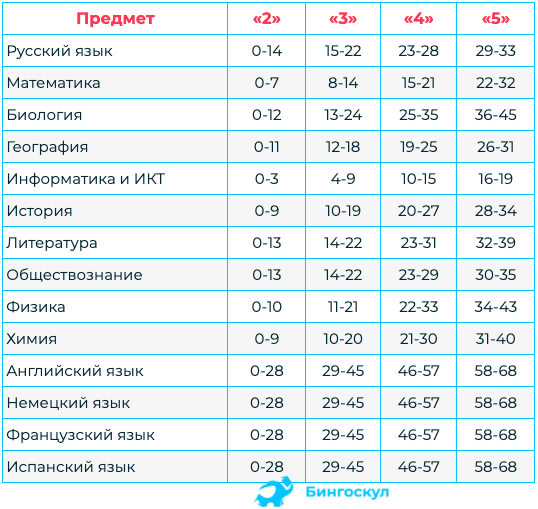 Русский язык0-14 баллов соответствуют оценке «2»,15-22 - оценка «3»,23-28 - оценка «4»; из них не менее 4 баллов за грамотность (по критериям ГК1–ГК4). Если по критериям ГК1–ГК4 обучающийся набрал менее 4 баллов, выставляется отметка «3».29-33 - оценка «5»; из них не менее 6 баллов за грамотность (по критериям ГК1–ГК4). Если по критериям ГК1–ГК4 обучающийся набрал менее 6 баллов, выставляется отметка «4».Максимальный балл — 33.Рекомендуемый минимальный балл для отбора обучающихся в профильные классы средней школы – 26.Математика0-7 баллов соответствуют оценке «2»,8-14 - оценка «3»,15-21 - оценка «4»,22-32 - оценка «5»;Максимальный балл — 32. За модуль «Алгебра» – 20 баллов, за модуль «Геометрия» – 12 баллов.Ориентиром при отборе в профильные классы могут быть показателидля естественнонаучного профиля: 18 баллов, из них не менее 6 по геометрии;для экономического профиля: 18 баллов, из них не менее 5 по геометрии;физико-математического профиля: 19 баллов, из них не менее 7 по геометрии.Обществознание:0-13 баллов соответствуют оценке «2»,14-22 - оценка «3»,23-29 - оценка «4»,30-35 - оценка «5»;Максимальный балл — 35.Ориентиром при отборе в профильные классы может быть показатель, нижняя граница которого соответствует 28 баллам.Биология:0-12 баллов соответствуют оценке «2»,13-24 - оценка «3»,25-35 - оценка «4»,36-45 - оценка «5»;Максимальный балл — 45.Ориентиром при отборе в профильные классы может быть показатель, нижняя граница которого соответствует 33 баллам.История:0-9 баллов соответствуют оценке «2»,10-19  - оценка «3»,20-27 - оценка «4»,28-34 - оценка «5»;Максимальный балл — 44.Ориентиром при отборе в профильные классы может быть показатель, нижняя граница которого соответствует 24 баллам.Физика:0-10 баллов соответствуют оценке «2»,11-21 - оценка «3»,22-33 - оценка «4»,34-43 - оценка «5»;Максимальный балл — 43.Ориентиром при отборе в профильные классы может быть показатель, нижняя граница которого соответствует 30 баллам.Химия:0-9 баллов соответствуют оценке «2»,10-20 - оценка «3»,21-30 - оценка «4»,31-40 - оценка «5»;Максимальный балл — 40 (без реального эксперимента)Ориентиром при отборе в профильные классы может быть показатель, нижняя граница которого соответствует 27 баллам.Литература0-13 баллов соответствуют оценке «2»,14-22 - оценка «3»,23-31 - оценка «4»,32-39 - оценка «5»;Максимальный балл — 39.Ориентиром при отборе в профильные классы может быть показатель, нижняя граница которого соответствует 26 баллам.Информатика и ИКТ0-4 баллов соответствуют оценке «2»,5-10 - оценка «3»,11-16 - оценка «4»,17-19 - оценка «5»;Максимальный балл — 19.Ориентиром при отборе в профильные классы может быть показатель, нижняя граница которого соответствует 14 баллам.География:0-11 баллов соответствуют оценке «2»,12-18 - оценка «3»,19-25 - оценка «4»,26-31 - оценка «5»;Максимальный балл — 31.Ориентиром при отборе в профильные классы может быть показатель, нижняя граница которого соответствует 23 баллам.Иностранные языки (английский, немецкий, французский, испанский)0-28 баллов соответствуют оценке «2»,29-45 - оценка «3»,46-57 - оценка «4»,58-68 - оценка «5»;Максимальный балл — 68.Ориентиром при отборе в профильные классы может быть показатель, нижняя граница которого соответствует 55 баллам.